Graduate Liberal Studies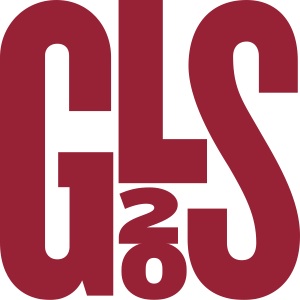 Simon Fraser UniversityRequest for Directed Reading Course – LS 829 MA StudentsOr SAR 894 for PhD StudentsName of Student:						Student Number: 	Title of Course:  COURSE DESCRIPTION: Name, Title and Department of Instructor: Texts:Objectives:Basis of Evaluation (eg. essays): Student Signature_______________________________  Date:  ____________________Instructor’s Signature_____________________________ Date:  ____________________Graduate Chair’s Signature________________________ Date:  ____________________